ГОСТ 28042-89УДК 691.328-41:006.354                                                                                                Группа Ж33ГОСУДАРСТВЕННЫЙ СТАНДАРТ СОЮЗА ССРПЛИТЫ ПОКРЫТИЙ ЖЕЛЕЗОБЕТОННЫЕДЛЯ ЗДАНИЙ ПРЕДПРИЯТИЙТехнические условияReinforced concrete roofings for enterprises buildings. SpecificationsОКП 58 4100Дата введения 1990-01-01ИНФОРМАЦИОННЫЕ ДАННЫЕ1. РАЗРАБОТАН И ВНЕСЕН Центральным научно-исследовательским и проектно-экспериментальным институтом промышленных зданий и сооружений (ЦНИИпромзданий) Госстроя СССРИСПОЛНИТЕЛИВ.А. Бажанова (руководитель темы); А.Я. Розенблюм; Н.М. Гримайло; Г.И. Бердичевский, д-р техн. наук; А.А. Светов, канд. техн. наук; М.Г. Коревицкая, канд. техн. наук; Л.С. Спаннут, канд. техн. наук; В.А. Козлов; А.П. Дужак; М.А. Янкелевич, д-р техн. наук; А.Д. Либерман, канд. техн. наук; А.В. Шапиро; И.Н. Котов; В.И. Пименова; Е.И. Сергoвская; В.И. Деньщиков2. УТВЕРЖДЕН И ВВЕДЕН В ДЕЙСТВИЕ Постановлением Государственного строительного комитета СССР от 27.02.89 № 343. Введен впервые4. ССЫЛОЧНЫЕ НОРМАТИВНО-ТЕХНИЧЕСКИЕ ДОКУМЕНТЫ5. ВНЕСЕНЫ поправки, опубликованные в ИУС № 5 1990 г. и в ИУС № 3 1991 г.Настоящий стандарт распространяется на железобетонные ребристые и плоские плиты, изготовляемые из тяжелого или конструкционного легкого бетона и предназначенные для несущей основы кровли зданий предприятий всех отраслей промышленности и народного хозяйства, за исключением зданий гражданского строительства (жилых и общественных).Плиты применяют в соответствии с указаниями рабочих чертежей или стандартов на эти плиты.1. ТЕХНИЧЕСКИЕ ТРЕБОВАНИЯ1.1. Плиты следует изготовлять в соответствии с требованиями настоящего стандарта и технологической документации, утвержденной в установленном порядке, по рабочим чертежам серий 1.465.1-7/84, 1.465.1-13, 1.465.1-14, 1.465.1-15, 1.465.1-16, 1.465.1-17, ПК-01-88, 1.865.1-4/89 и 1.865.1-8.(Измененная редакция, Поправка 1991)Допускается изготовлять плиты, отличающиеся типами и размерами от приведенных в настоящем стандарте, по техническим условиям и соответствующим рабочим чертежам, утвержденным в установленном порядке.1.2. Основные параметры и размеры1.2.1. Железобетонные ребристые плиты координационными размерами 1,5X6, 1,5X12, 3X6, 3X12 и 3X18 м изготовляют предварительно напряженными, а доборные ребристые и плоские - с ненапрягаемой арматурой.(Измененная редакция, Поправка 1991)1.2.2. Предварительно напряженные плиты подразделяют на следующие типы:ПГ - без проемов в полке плиты, с верхней плоской (горизонтальной или двускатной) поверхностью;ПОГ - то же, со сводчатой верхней поверхностью (плиты-оболочки);ПВ - с проемами в полке плиты для пропуска вентиляционных шахт с дефлекторами или зонтами, а также воздуховодов крышных вентиляторов, с верхней плоской (горизонтальной или двускатной) поверхностью;ПОВ - то же, плиты-оболочки;ПФ - с проемами в полке плиты для установки зенитных фонарей, с верхней плоской (горизонтальной или двускатной) поверхностью;ПОФ - то же, плиты-оболочки;ПС - с проемами в полке плиты для установки cветоаэрационных фонарей, с верхней плоской (горизонтальной или двускатной) поверхностью;ПОС - то же, плиты-оболочки;ПЛ - с проемами в полке плиты для устройства легкосбрасываемой кровли, с верхней плоской (горизонтальной или двускатной) поверхностью;ПОЛ - то же, плиты-оболочки.1.2.3. Плиты с ненапрягаемой арматурой изготовляют без проемов в полке и подразделяют на следующие типы:ПР - ребристые;ПП - плоские.1.2.4. Форма и основные размеры плит должны соответствовать приведенным в приложении.1.2.5. Показатели расхода бетона и стали на плиты должны соответствовать указанным в рабочих чертежах или стандартах на эти плиты.1.2.6. В случаях, предусмотренных проектом здания, плиты могут иметь дополнительные отверстия, вырезы в полках, углубления на наружных гранях продольных ребер для устройства бетонных шпонок между смежными плитами, а также дополнительные закладные изделия.1.2.7. Плиты обозначают марками в соответствии с требованиями ГОСТ 23009. Марка плиты состоит из буквенно-цифровых групп, разделенных дефисами.В первой группе указывают обозначение типоразмера плиты.Во второй группе указывают порядковый номер плиты по несущей способности, класс напрягаемой арматуры (для предварительно напряженных плит), вид бетона (для плит, изготовляемых из легкого бетона).В третью группу, при необходимости, включают дополнительные характеристики, отражающие особые условия применения плит: их стойкость к воздействию агрессивной среды, сейсмическим и другим воздействиям, а также обозначения конструктивных особенностей плит (наличие, размеры и расположение проемов, наличие дополнительных закладных изделий и др.).Пример условного обозначения (марки) плиты типоразмера 3ПГ6, второй по несущей способности, с напрягаемой арматурной сталью класса Ат-VI, изготовляемой из тяжелого бетона:3ПГ6 -2АтVIТо же, третьей по несущей способности, с напрягаемой арматурной сталью класса Ат-V, изготовляемой из легкого бетона, с дополнительными закладными изделиями:3ПГ6 -3АтVЛ-аТо же, плиты типоразмера 4ПВ6, четвертой по несущей способности, с напрягаемой арматурной сталью класса Ат-V, изготовляемой из легкого бетона, с проемом диаметром 400 мм:4ПВ6 -4АтVЛ-4Примечание. Допускается принимать обозначения марок плит в соответствии с указаниями рабочих чертежей и стандартов на эти плиты до их пересмотра.1.3. Характеристики1.3.1. Плиты должны удовлетворять требованиям ГОСТ 13015.0:по показателям фактической прочности бетона (передаточной, отпускной и в проектном возрасте);по морозостойкости бетона, а для плит, эксплуатируемых в условиях воздействия агрессивной газообразной среды, - также по водонепроницаемости бетона;по показателю фактической средней плотности легкого бетона;к маркам сталей для арматурных и закладных изделий, в том числе для монтажных петель;по толщине защитного слоя бетона до арматуры;по защите от коррозии.1.3.2. Плиты должны удовлетворять установленным при проектировании требованиям по прочности, жесткости и трещиностойкости и при испытании их нагружением выдерживать контрольные нагрузки, указанные в рабочих чертежах или стандартах на эти плиты.1.3.3. Плиты следует изготовлять из тяжелого бетона по ГОСТ 26633 или легкого бетона плотной структуры по ГОСТ 25820 классов или марок бетона по прочности на сжатие, указанных в рабочих чертежах или в стандартах на эти плиты.1.3.4. Передачу усилий обжатия на бетон (отпуск натяжения арматуры) в предварительно напряженных плитах следует производить после достижения бетоном требуемой передаточной прочности.Нормируемая передаточная прочность бетона предварительно напряженных плит в зависимости от класса или марки бетона, вида и класса напрягаемой арматурной стали должна соответствовать указанной в рабочих чертежах или стандартах на эти плиты.1.3.5. Нормируемую отпускную прочность бетона предварительно напряженных плит принимают равной нормируемой передаточной прочности, а плит с ненапрягаемой арматурой - 70 % класса или марки по прочности на сжатие.При поставке плит в холодный период года нормируемая отпускная прочность бетона плит может быть повышена до 85 % класса или марки бетона по прочности на сжатие согласно указаниям рабочих чертежей или стандартов на эти плиты.1.3.6. Для армирования плит следует применять арматурную сталь следующих видов и классов:в качестве напрягаемой арматуры - термомеханически упрочненную стержневую классов Aт-VI, Aт-V, Aт-VCK, Aт-IVC, Aт-IVK по ГОСТ 10884, горячекатаную стержневую классов A-V, A-IV по ГОСТ 5781, арматурные канаты класса К-7 по ГОСТ 13840, высокопрочную проволоку периодического профиля класса Вр-II по ГОСТ 7348 и стержневую класса A-IIIв, изготовляемую из арматурной стали класса A-III по ГОСТ 5781 путем упрочнения вытяжкой с контролем величины напряжения и предельного удлинения;в качестве ненапрягаемой - стержневую арматурную сталь классов A-III и A-I по ГОСТ 5781; термомеханически упрочненную классов Aт-IVC и Aт-IIIС по ГОСТ 10884 и обыкновенную арматурную проволоку класса Вр-I по ГОСТ 6727.1.3.7. Стержни напрягаемой арматуры классов A-IIIв, A-IV, A-V и Aт-IVC могут быть состыкованы контактной стыковой сваркой в соответствии с требованиями ГОСТ 14098. Сварные стыки следует размещать от торцов плиты не далее, чем на четверть ее длины.1.3.8. Значения фактических отклонений напряжений в напрягаемой арматуре не должны превышать предельных, установленных в рабочих чертежах или стандартах на плиты.1.3.9. Форма и размеры арматурных и закладных изделий и их положение в плитах должны соответствовать указанным в рабочих чертежах или стандартах на эти плиты.1.3.10. Значения действительных отклонений геометрических параметров плит не должны превышать предельных, указанных в табл. 1.Таблица 1мм1.3.11. Разность выгибов предварительно напряженных плит одинаковой марки по несущей способности и напрягаемой арматуре не должны превышать, мм:10 - при длине плит до 6000 мм;20     "     "     "      "      12000 мм;30     "     "     "      "      18000 мм.1.3.12. Требования к качеству поверхностей и внешнему виду плит - по ГОСТ 13015.0. При этом качество бетонных поверхностей плит должно удовлетворять требованиям, установленным для категории не ниже А6.1.3.13. Концы напрягаемой арматуры не должны выступать за торцевые поверхности плит более чем на 10 мм и должны быть защищены слоем цементно-песчаного раствора или битумным лаком.1.3.14. В бетоне плит, поставляемых потребителю, трещины не допускаются, за исключением:усадочных и других поверхностных технологических трещин, ширина которых не должна превышать в предварительно напряженных плитах 0,05 мм, в плитах с ненапрягаемой арматурой 0,1 мм;поперечных трещин в верхней зоне продольных ребер от обжатия бетона, а также в торцевых ребрах, ширина которых не должна превышать 0,15 мм.1.4. Маркировка1.4.1. Маркировка плит - по ГОСТ 13015.2.Маркировочные надписи и знаки следует наносить на наружные грани торцевого или продольного ребра плиты, а для плит серии ПК-01-88 - на лицевую поверхность.2. ПРИЕМКА2.1. Приемка плит - по ГОСТ 13015.1 и настоящему стандарту. При этом плиты принимают:по результатам периодических испытаний - по показателям прочности, жесткости и трещиностойкости плит, морозостойкости бетона, пористости уплотненной смеси легкого бетона, а также по водонепроницаемости бетона плит, предназначенных для эксплуатации в условиях воздействия агрессивной газообразной среды;по результатам приемо-сдаточных испытаний - по показателям прочности бетона (классу или марке бетона по прочности на сжатие, передаточной и отпускной прочности), средней плотности легкого бетона, соответствия арматурных и закладных изделий рабочим чертежам, прочности сварных соединений, точности геометрических параметров, толщины защитного слоя бетона до арматуры, ширины раскрытия технологических трещин, категории бетонной поверхности.2.2. Периодические испытания нагружением предварительно напряженных плит для контроля их прочности, жесткости и трещиностойкости проводят перед началом массового изготовления плит и в дальнейшем - при внесении в них конструктивных изменений и при изменении технологии изготовления в соответствии с требованиями ГОСТ 13015.1.В процессе серийного производства плит испытания нагружением проводят не реже одного раза в год. Испытания плит длиной 5970 мм и менее в процессе их серийного производства могут не проводиться, если осуществляется неразрушающий контроль в соответствии с ГОСТ 13015.1.2.3. Испытания бетона по показателю пористости (объему межзерновых пустот) уплотненной смеси легкого бетона следует проводить не реже одного раза в месяц.2.4. Плиты по показателям точности геометрических параметров, толщины защитного слоя бетона до арматуры, категории бетонной поверхности и ширины раскрытия технологических трещин следует принимать по результатам выборочного контроля.2.5. В документе о качестве плит, предназначенных для эксплуатации в условиях воздействия агрессивных газообразных сред, дополнительно должна быть приведена марка бетона по водонепроницаемости (если этот показатель оговорен в заказе на изготовление плит).3. МЕТОДЫ КОНТРОЛЯ3.1. Прочность бетона плит следует определять по ГОСТ 10180 на серии образцов, изготовленных из бетонной смеси рабочего состава и хранившихся в условиях, установленных ГОСТ 18105.При контроле прочности бетона неразрушающими методами фактическую передаточную и отпускную прочность бетона на сжатие следует определять ультразвуковым методом по ГОСТ 17624 или приборами механического действия по ГОСТ 22690, а также другими методами, предусмотренными стандартами на методы испытаний бетона.3.2. Морозостойкость бетона плит следует определять по ГОСТ 10060 на серии образцов, изготовленных из бетонной смеси рабочего состава.3.3. Водонепроницаемость бетона плит, предназначенных для эксплуатации в условиях воздействия агрессивной газообразной среды, следует определять по ГОСТ 12730.0 и ГОСТ 12730.5 на серии образцов, изготовленных из бетонной смеси рабочего состава.3.4. Показатели пористости уплотненной смеси легкого бетона следует определять по ГОСТ 10181.0 и ГОСТ 10181.3.3.5. Среднюю плотность легкого бетона плит следует определять по ГОСТ 12730.0, ГОСТ 12730.1 или радиоизотопным методом по ГОСТ 17623.3.6. Контроль сварных арматурных и закладных изделий следует проводить по ГОСТ 10922 и ГОСТ 23858.3.7. Силу натяжения арматуры, контролируемой по окончании натяжения, следует измерять по ГОСТ 22362.3.8. Размеры и отклонения от прямолинейности поверхностей плит, ширину раскрытия технологических трещин, размеры раковин, наплывов и околов бетона плит следует проверять методами, установленными ГОСТ 26433.0 и ГОСТ 26433.1.3.9. Размеры и положение арматурных и закладных изделий, а также толщину защитного слоя бетона до арматуры следует определять по ГОСТ 17625 и ГОСТ 22904. При отсутствии необходимых приборов допускается вырубка борозд и обнажение арматуры плит с последующей заделкой борозд.4. ТРАНСПОРТИРОВАНИЕ И ХРАНЕНИЕ4.1. Транспортировать и хранить плиты следует в соответствии с требованиями ГОСТ 13015.4 и настоящего стандарта.4.2. Плиты следует транспортировать и хранить в рабочем (горизонтальном) положении в штабелях с опиранием плит на четыре точки.Высота штабеля плит при их хранении не должна превышать 2,5 м.4.3. Подкладки под ребристыми плитами с плоской горизонтальной верхней поверхностью и прокладки между ними в штабеле следует располагать по вертикали одна под другой на расстоянии не более 500 мм от торца плиты.Подкладки и прокладки под плоскими плитами следует располагать в опорной части плиты.4.4. Хранение и транспортирование плит с плоской двускатной или сводчатой верхней поверхностью следует осуществлять с использованием специальных приспособлений, обеспечивающих опирание плит в зоне опорных закладных изделий или стальных анкеров (в плитах-оболочках) на консольные столики или металлические балки.При хранении плит в один ряд по высоте на выровненной поверхности пола под угловые закладные изделия или анкеры должны быть уложены деревянные прокладки шириной 200 мм; все прокладки должны иметь одинаковую толщину не менее 50 мм.4.5.Подъем плит длиной 6 м и более следует осуществлять специальными траверсами (с захватом за монтажные петли или строповочные детали), обеспечивающими равномерное распределение нагрузки на все четыре петли поднимаемой плиты и гарантирующими отсутствие сгиба петли и соблюдение угла наклона стропов в соответствии с черт 1.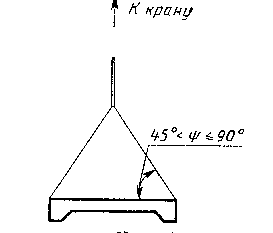 Черт. 1Допускается производить подъем плит длиной 6 м четырехветвевыми стропами с углом наклона стропов не менее 45° к горизонту.4.6. Ребристые и плоские плиты длиной до 3 м следует транспортировать уложенными в штабели и закрепленными от смещений растяжками за монтажные петли плит.4.7. При транспортировании плит длиной свыше 3 м железнодорожным транспортом не допускается применять схемы погрузки, предусматривающие крепление штабеля плит растяжками, увязываемыми за монтажные петли плит.ПРИЛОЖЕНИЕОбязательноеФОРМА И ОСНОВНЫЕ РАЗМЕРЫ ПЛИТТаблица 2(Измененная редакция, Поправка 1991)__________________* На черт. 18,19, 22-24, 27, 29 и 30 в скобках приведен второй вариант размеров плит в связи с увеличением толщины их полки на 5 мм в случаях, указанных в рабочих чертежах на эти плиты.Плита типоразмера 1ПГ6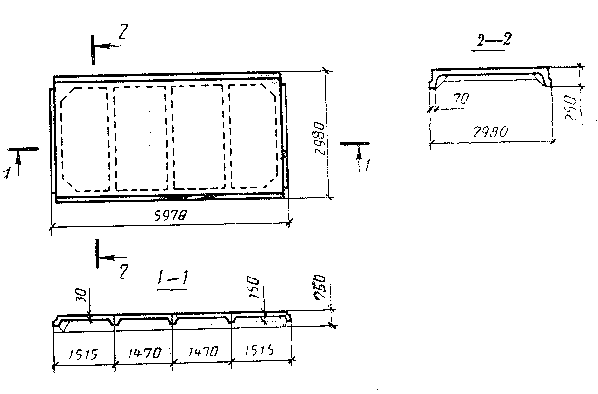 Черт. 2Плита типоразмера 1ПВ6 с проемом диаметром 400, 700 или 1000 мм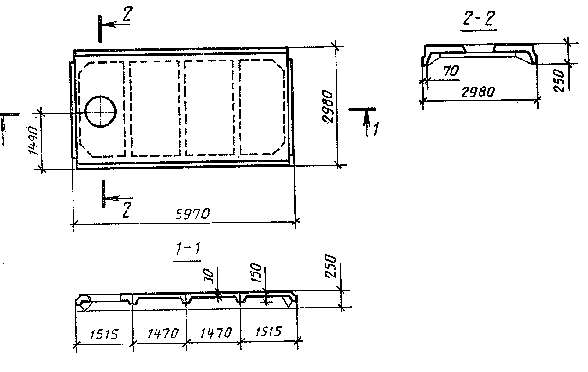 Черт. 3Плита типоразмера 2ПГ6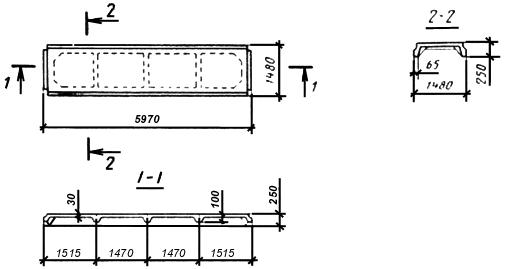 Черт. 4Плита типоразмера 2ПВ6 с проемом диаметром 400, 700 или 1000 мм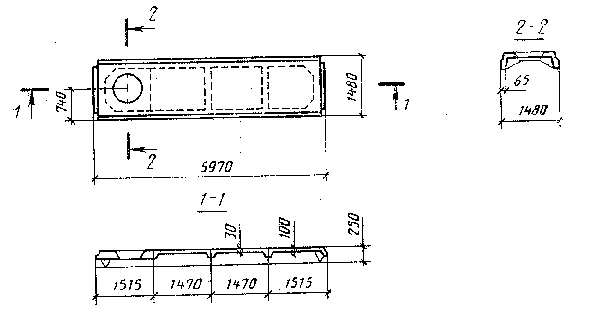 Черт. 5Плита типоразмера 3ПГ6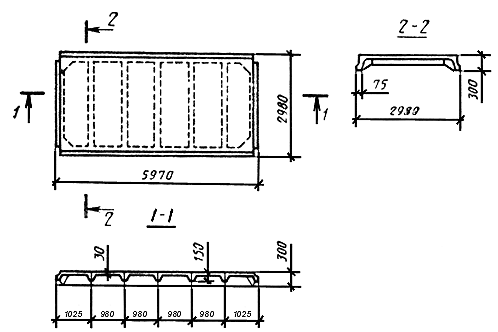 Черт. 6Плита типоразмера 3ПВ6С проемом диаметром 400 или 700 мм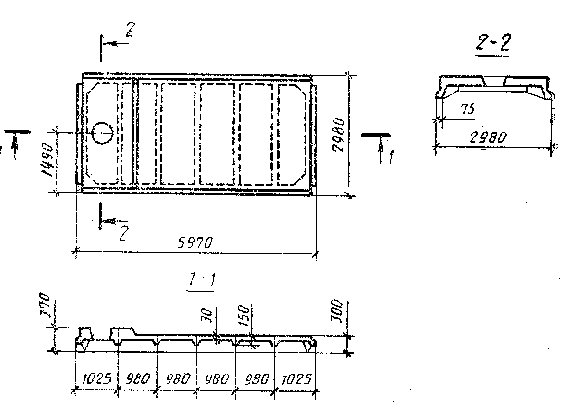 С проемом диаметром 1000 или 1450 мм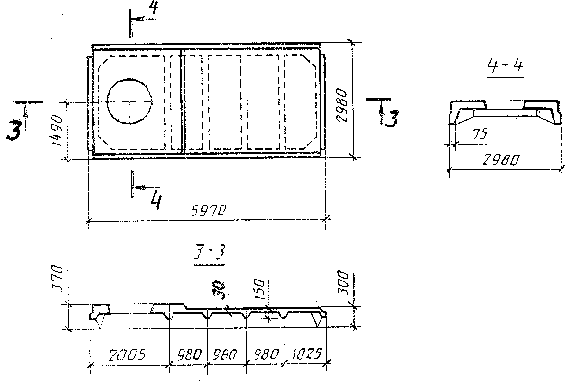 Черт. 7Плита типоразмера 3ПФ6 с проемом размерами 2600х2700 ммПлита типоразмера 3ПЛ6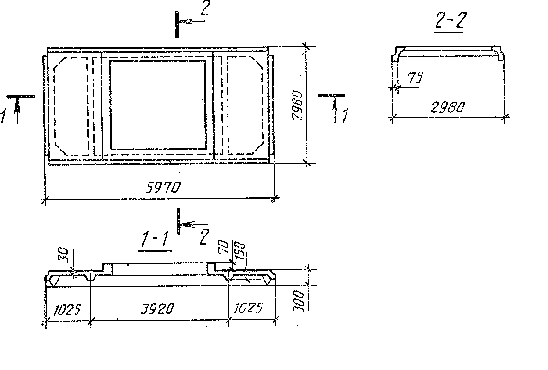 Черт. 8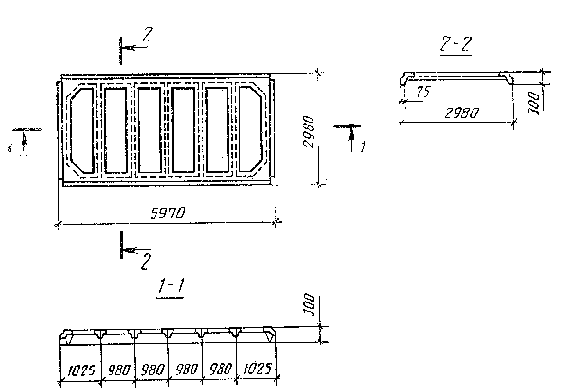 Черт.9Плита типоразмера 4ПГ6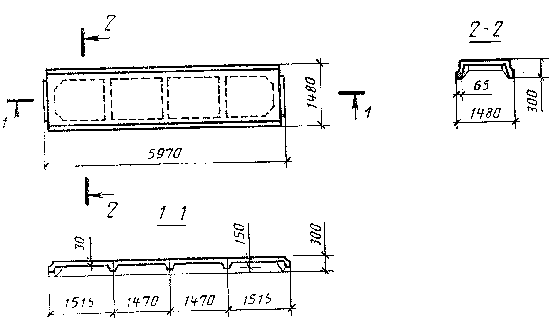 Черт. 10Плита типоразмера 4ПВ6 с проемом диаметром 400, 700 или 1000 мм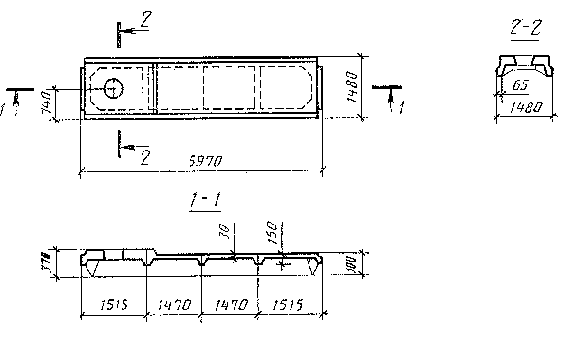 Черт. 11Плита типоразмера 4ПФ6С одним проемом размерами 1200х1700 мм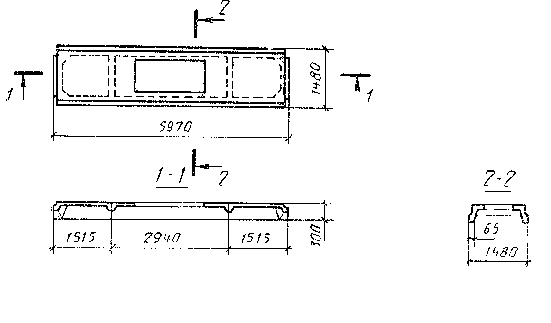 С двумя проемами размерами 1200х1700 мм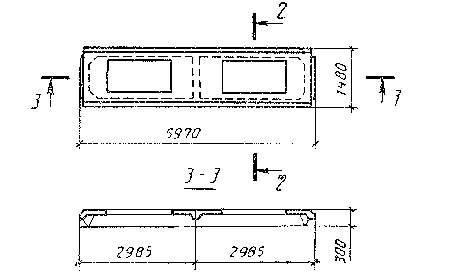 Черт. 12Плита типоразмера 4ПЛ6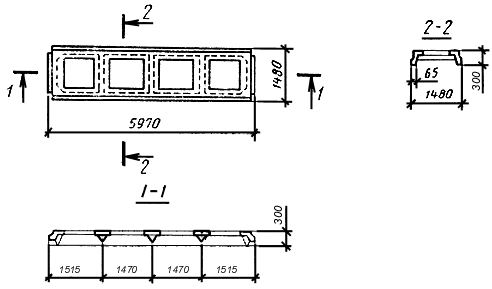 Черт. 13Плита типоразмера 1ПГ12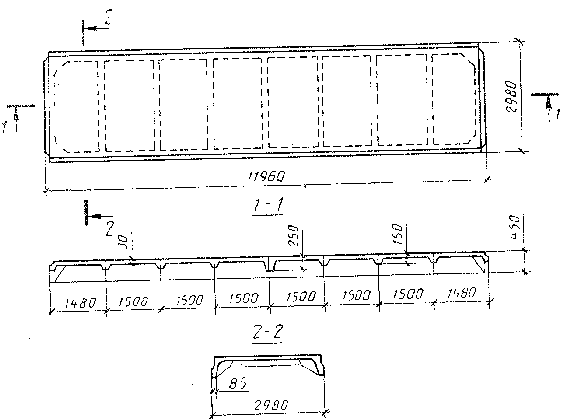 Черт. 14Плита типоразмера 1ПВ12С проемом диаметром 400, 700 или 1000 мм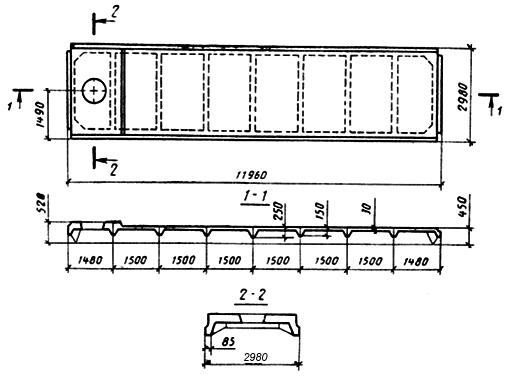 Черт. 15С проемом диаметром 1450 мм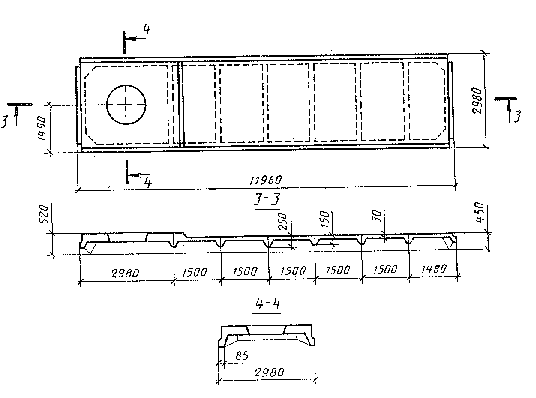 Черт. 15 (продолжение)Плита типоразмера 1ПФ12С четырьмя проемами размерами 1500х1700 мм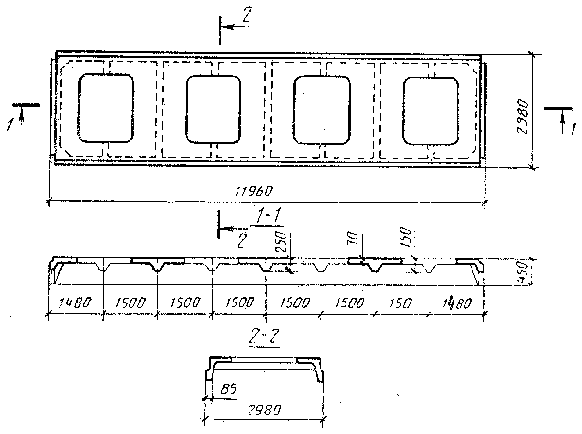 С двумя проемами размерами 2600х2700 мм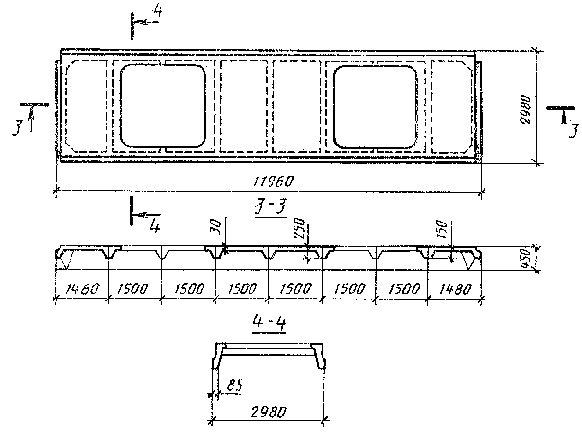 Черт. 16Плита типоразмера 1ПЛ12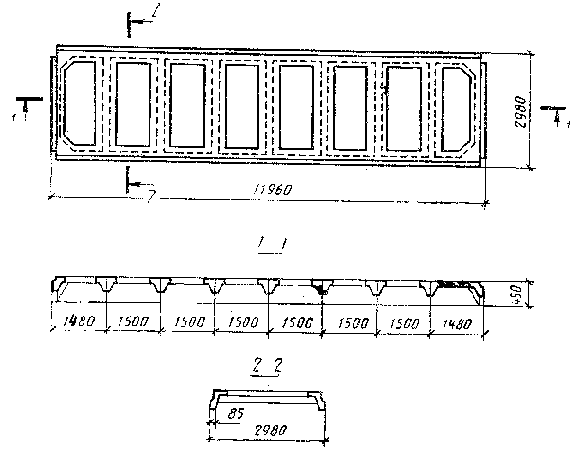 Черт. 17Плита типоразмера 2ПГ12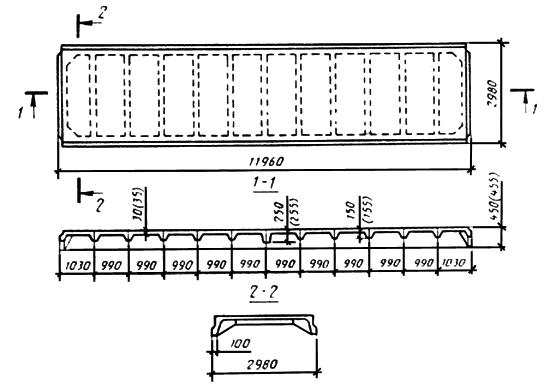 Черт. 18Плита типоразмера 2ПВ12С проемом диаметром 400 или 700 мм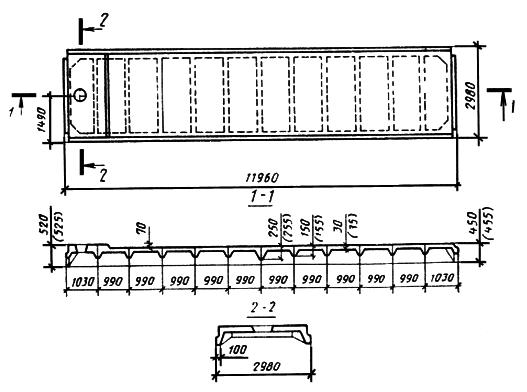 Черт. 19С проемом диаметром 1000 или 1450 мм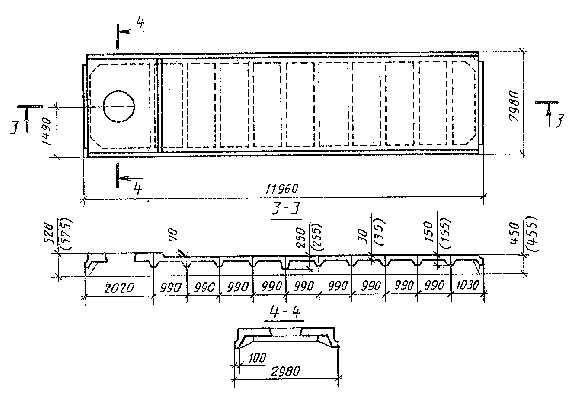 Черт. 19 (продолжение)Плита типоразмера 2ПФ12С четырьмя проемами размерами 1500х1700 мм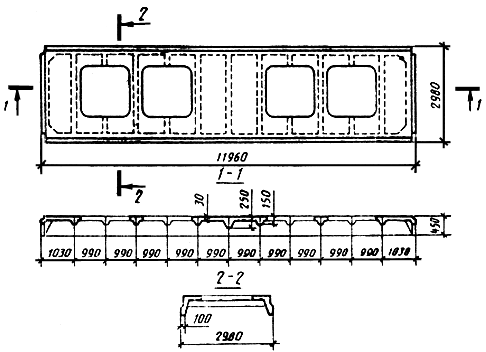 С двумя проемами размерами 2600х2700 мм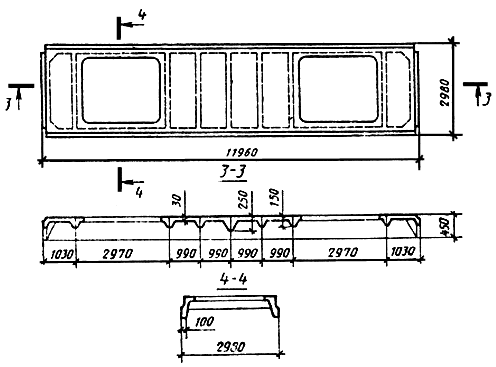 Черт. 20Плита типоразмера 2ПЛ12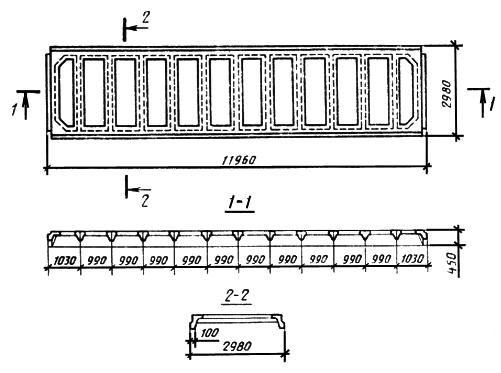 Черт.21Плита типоразмера 1ПГ18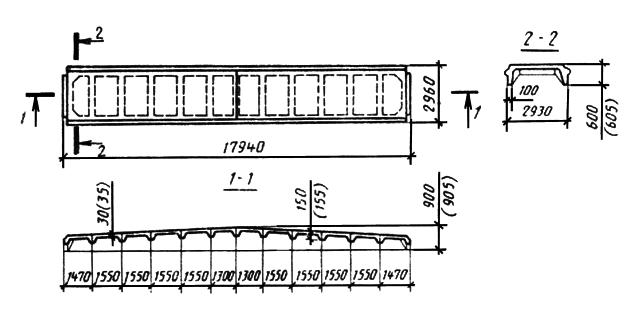 Черт. 22Плита типоразмера 1ПВ18 с проемом, расположенным в торцевой части плитыПроем диаметром 400, 700 или 1000 мм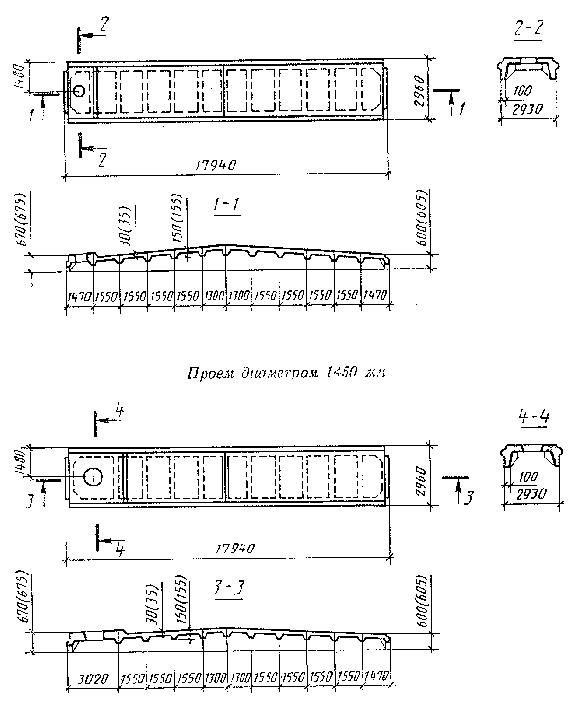 Черт. 23Плита типоразмера 1ПВ18 с проемом, расположенным в средней части плитыПроем диаметром 400, 700 или 1000 мм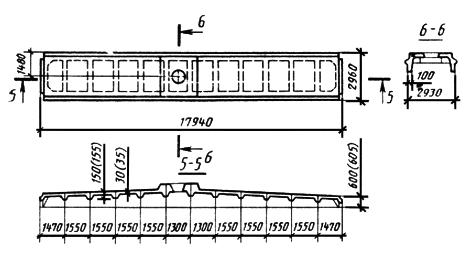 Проем диаметром 1450 мм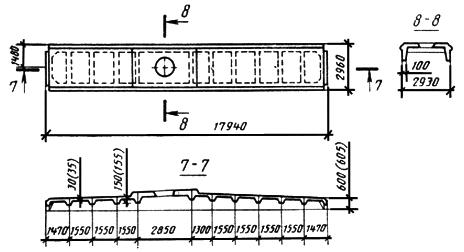 Черт. 24Плита типоразмера 1ПФ18 с проемами размерами 1400х1700 ммС четырьмя проемами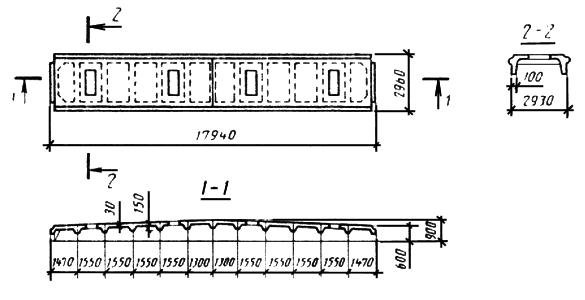 С двумя проемами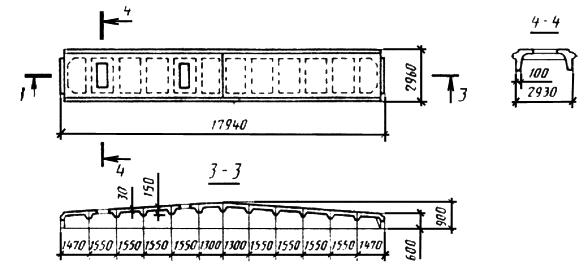 Черт. 25Плита типоразмера 1ПФ18 с проемами размерами 2600х2700 ммС двумя проемами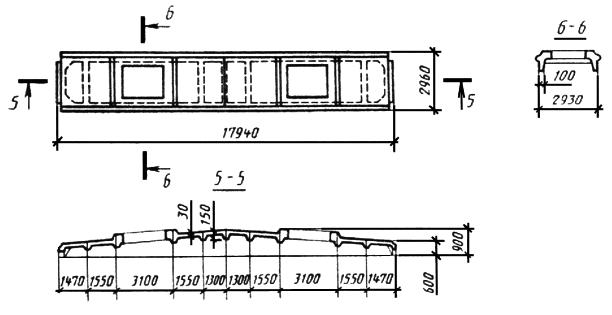 С одним проемом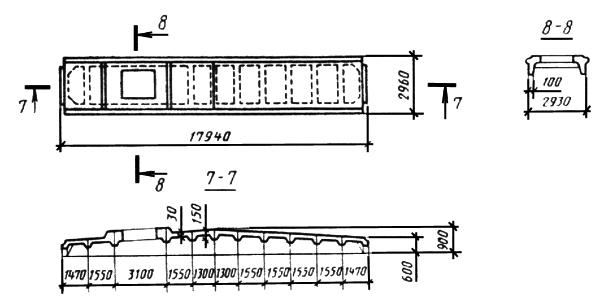 Черт. 26Плита типоразмера 1ПС18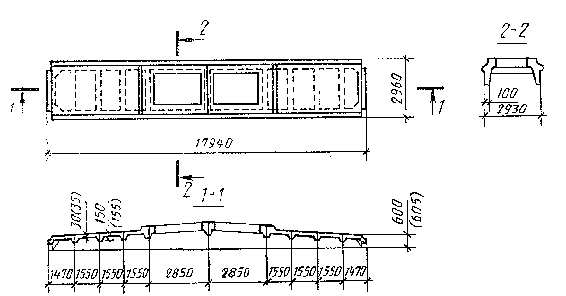 Черт. 27Плита типоразмера 1ПЛ18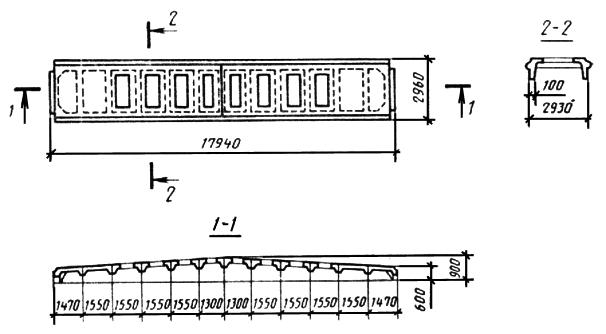 Черт. 28Плита типоразмера ПОГ18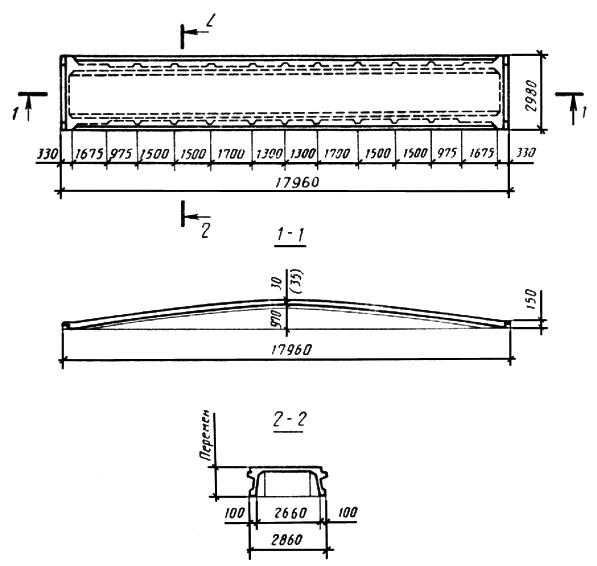 Черт. 29Плита типоразмера ПОВ18С одним проемом диаметром 400, 700, 1000 или 1450 мм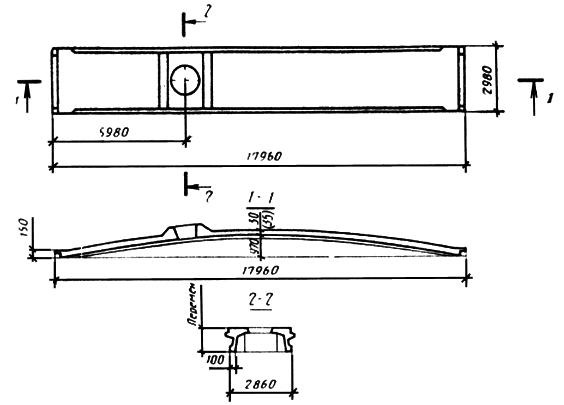 С двумя проемами диаметром 400, 700, 1000 или 1450 мм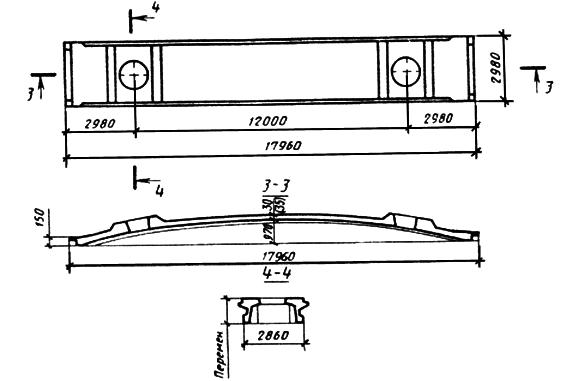 Черт. 30Плита типоразмера ПОФ18 или ПОС18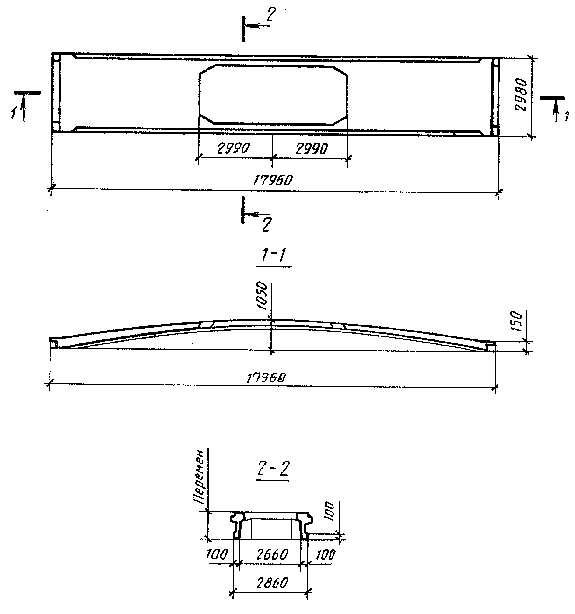 Черт. 31Плита типоразмера ПОЛ18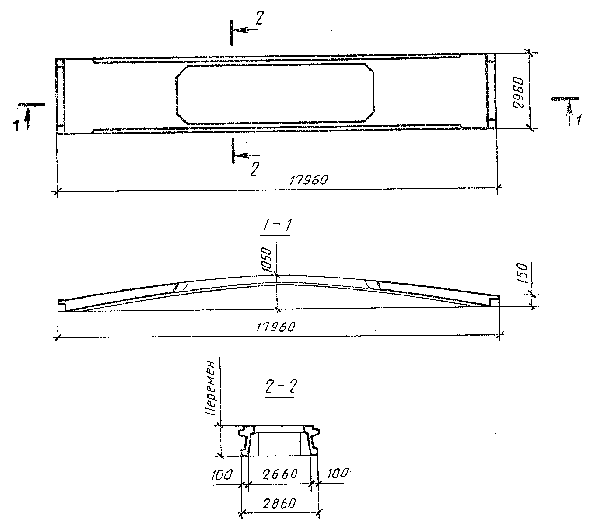 Черт. 32Плита типоразмера ПР3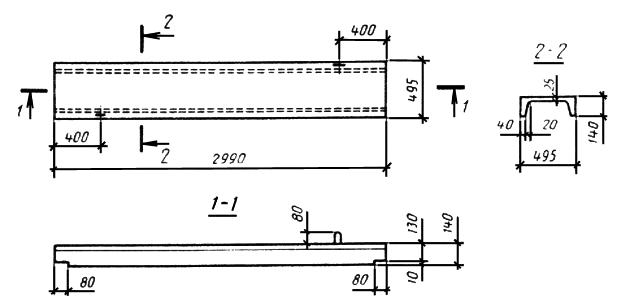 Черт. 33Плита типоразмера ПР1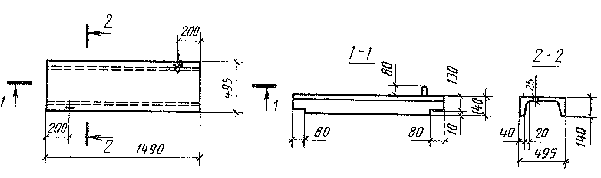 Черт. 34Плита типоразмера 1ПР6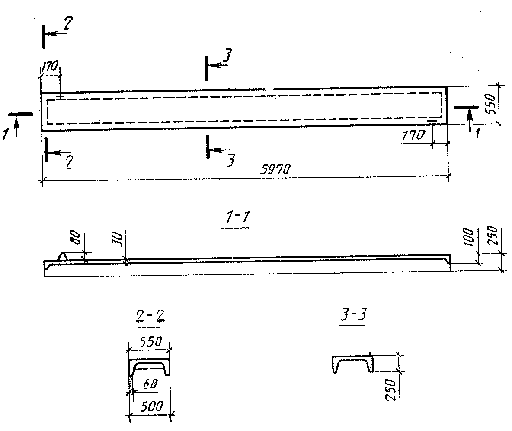 Черт. 35Плита типоразмера 2ПР6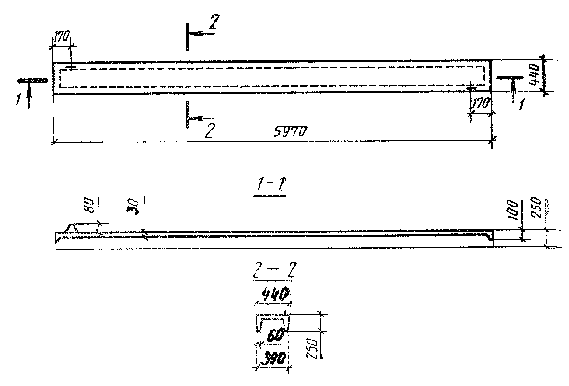 Черт. 36Плита типоразмера 3ПР6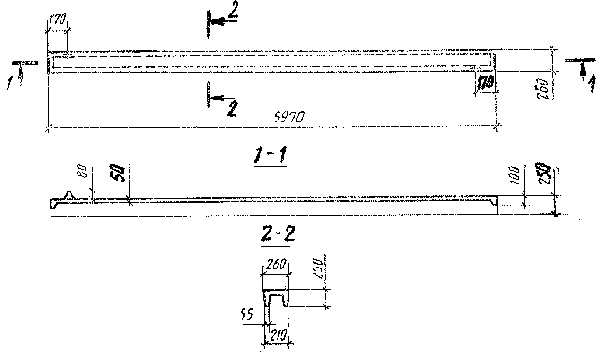 Черт. 37Плита типоразмера 1ПП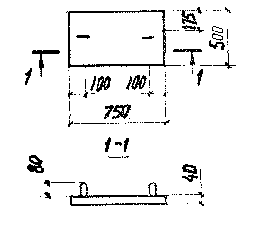 Черт. 38Плита типоразмера 2ПП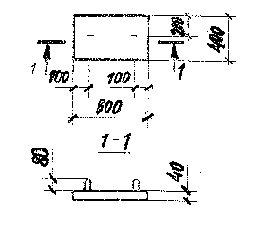 Черт. 39Плита типоразмера 3ПГ12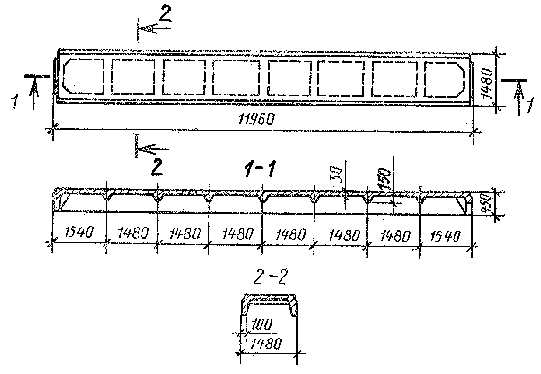 Черт. 40(Измененная редакция, Поправка 1991)Плита типоразмера 3ПВ12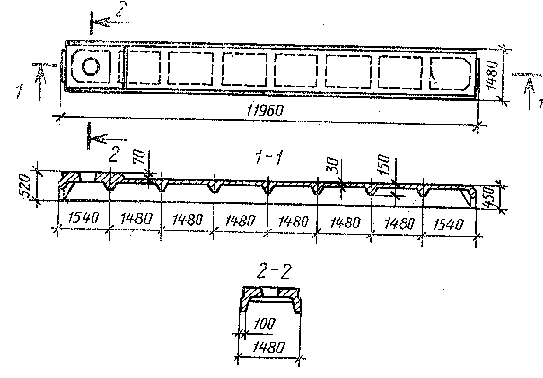 Черт. 41(Измененная редакция, Поправка 1991)Плита типоразмера 3ПЛ12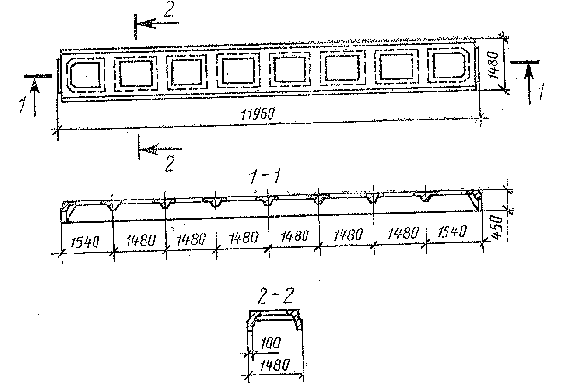 Черт. 42(Измененная редакция, Поправка 1991)Обозначение НТД, на который дана ссылкаНомер пункта, подпункта, приложенияГОСТ 5781-821.3.6ГОСТ 6727-801.3.6ГОСТ 7348-811.3.6ГОСТ 10060-873.2ГОСТ 10180-783.1ГОСТ 10181.0-813.4ГОСТ 10181.3-813.4ГОСТ 10884-811.3.6ГОСТ 10922-753.6ГОСТ 12730.0-783.3, 3.5ГОСТ 12730.1-783.5ГОСТ 12730.5-843.3ГОСТ 13015.0-831.3.1; 1.3.12ГОСТ 13015.1-812.1; 2.2ГОСТ 13015.2-811.4.1ГОСТ 13015.4-844.1ГОСТ 13840-681.3.6ГОСТ 14098-851.3.7ГОСТ 17623-873.5ГОСТ 17624-873.1ГОСТ 17625-833.9ГОСТ 18105-863.1ГОСТ 22362-773.7ГОСТ 22690-883.1ГОСТ 22701.0-77 - ГОСТ 22701.5-771.1; приложениеГОСТ 22701.6-79То жеГОСТ 22701.7-81"ГОСТ 22904-783.9ГОСТ 23009-781.2.7ГОСТ 23858-793.6ГОСТ 25820-831.3.3ГОСТ 26433.0-853.8ГОСТ 26433.1-893.8ГОСТ 26633-851.3.3Наименование отклонения геометрического параметраНаименование геометрического параметраПред. откл.Отклонение от линейного размераДлина плиты:2990 и менее±55970±611960±817940, 17960±15Ширина плиты±5Высота плиты:до 450 включ.±5св. 450±6Толщина полки±3Размеры ребер±3Положение проемов, отверстий и вырезов10Положение закладных изделий:в плоскости плиты:опорные                     изделия5дополнительные             "10из плоскости плиты3Отклонение от прямолинейности профиля наружных боковых поверхностей продольных ребер плит на всей их длинеДлина плиты:1490, 29908597010119601217940, 1796015Обозначение типоразмера плитыОсновные размеры плиты, ммОсновные размеры плиты, ммОсновные размеры плиты, ммНомер чертежа плитыОбозначение серии рабочих чертежей или стандартадлинаширинавысота на опореПлиты типов ПГ, ПВ, ПФ, ПС, ПЛПлиты типов ПГ, ПВ, ПФ, ПС, ПЛПлиты типов ПГ, ПВ, ПФ, ПС, ПЛПлиты типов ПГ, ПВ, ПФ, ПС, ПЛПлиты типов ПГ, ПВ, ПФ, ПС, ПЛПлиты типов ПГ, ПВ, ПФ, ПС, ПЛ1ПГ65970298025021.865.1-4/891ПВ632ПГ6148042ПВ653ПГ6298030061.465.1-173ПВ673ПФ683ПЛ694ПГ61480101.465.1-7/844ПВ6114ПФ6124ПЛ6131ПГ12119602980450141.465.1-151ПВ12151ПФ12161ПЛ12172ПГ1218*2ПВ1219*2ПФ12202ПЛ12213ПГ121480401.465.1-163ПВ12413ПЛ12421ПГ1817940296060022*1.465.1-131ПВ1823*, 24*1ПФ1825, 261ПС1827*1ПЛ1828Плиты типов ПОГ, ПОВ, ПОФ, ПОС, ПОЛПлиты типов ПОГ, ПОВ, ПОФ, ПОС, ПОЛПлиты типов ПОГ, ПОВ, ПОФ, ПОС, ПОЛПлиты типов ПОГ, ПОВ, ПОФ, ПОС, ПОЛПлиты типов ПОГ, ПОВ, ПОФ, ПОС, ПОЛПлиты типов ПОГ, ПОВ, ПОФ, ПОС, ПОЛПОГ1817960298015029*1.465.1-14ПОВ1830*ПОФ1831ПОС1831ПОЛ1832Плиты типов ПР, ПППлиты типов ПР, ПППлиты типов ПР, ПППлиты типов ПР, ПППлиты типов ПР, ПППлиты типов ПР, ПППР3299049514033ПК-01-88ПР11490341ПП75050040382ПП600400391ПР65970550250351.865.1-82ПР6440363ПР626037